Workshop Report: “Interoperability of Metadata Standards inCross-Domain Science, Health, and Social Science Applications”Schloss DagstuhlLeibniz Center for Informatics, 1 – 5 October 2018A workshop on the practical application of computer science to enable data sharing across disciplinary boundaries was hosted at the internationally renowned computer science institute at Schloss Dagstuhl in Germany. ponsored by CODATA (the Committee on Data of the International Science Council) and the Data Documentation Initiative Alliance (DDI),  brought together 24 participants from many different domains. These included representatives of a number of metadata specifications researchers involved in projects currently being pursued as part of CODATA .  5 days, encourag intense involvement on the part of all participants (as described on the DDI site here). 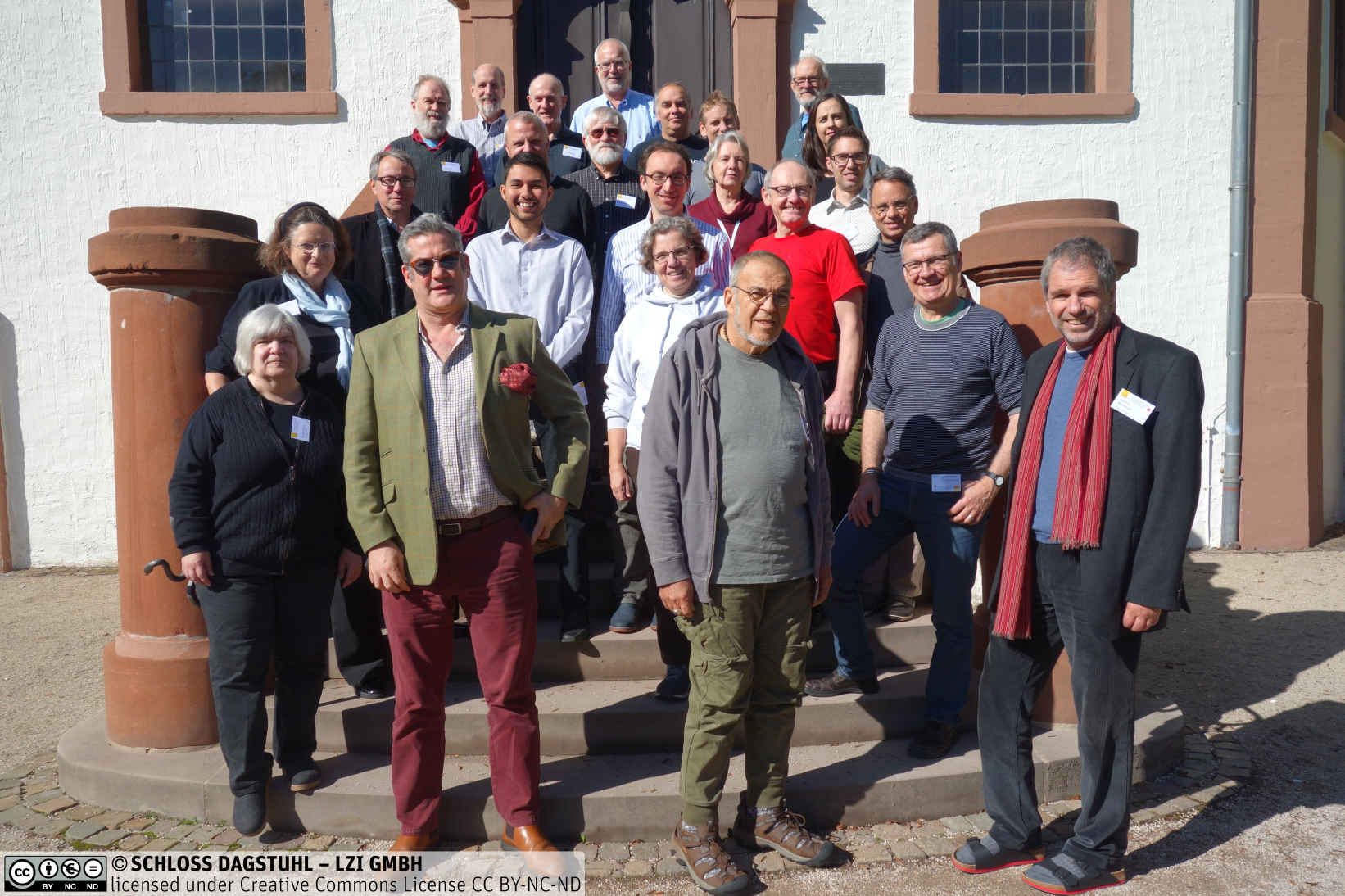 The workshop examined how modern computer science techniques and standards could better enable data-sharing in the context of Data Integration Initiative pilot. These are major cross-disciplinary data integration projects to advance solutions for three important global challenges: infectious disease outbreaks, resilient cities, and disaster risk reduction. The infectious disease pilot buil on work by the  to support both research and humanitarian efforts, with Ebola used as the primary example for discussion. The resilient cities pilot focuse on the work in , Columbia,   Examples involved air quality measurement, location of hospitals, and geo-spatial data. The disaster risk reduction pilot look at how data could support the Sendai Framework, especially in cases where the SDG indicators would not be sufficient. Different approaches for obtaining data both from within and from outside the realm of official statistics were explored, with an emphasis on research data. In each case, data integration presented significant challenges.Metadata standards are a part of the computer science landscape which can facilitate data integration and use within a particular scenario. Representatives of many of these were present, helping to understand the data integration challenges faced by each of the projects. These standards included many of the W3C Linked Data vocabularies (DCAT, SSN, Data Cube, PROV-O, etc.), DDI, HL7 FHIR, CDISC, and others. Some of these standards are focused on the data within a particular discipline or domain. Others are more general in scope. The workshop examined the relationships between these standards in the context of their real-world application (the pilot projects). This required an understanding of the granularity of the metadata being expressed by each standard (at the level of a study or dataset, at the variable and observation level, etc.)orking groups of  business experts involved in the pilot projects, and experts in the relevant technology and domain standards. Some additional technical topics which arose during the exploration of the pilot projects were also addressed separately by small of the appropriate experts.The workshop was extremely productive, with working papers  each of the pilot projects. An article will also be produced describing the overall goals of the effort and the relationship of various standards and technology approaches to the cross-disciplinary data integration projects. The intention is that these will be published in peer-reviewed journals appropriate to their content. In addition, it is anticipated  technical output for example, a DCAT profile to support granular description of data in online catalogues. The workshop will be presented at the upcoming SciDataCon conference (at the International Data Week organized by CODATA together with the Research Data Alliance) in Gaborone, Botswana in early November of 2018. Further collaborative work between CODATA, the DDI Alliance, and other interested organizations is anticipated in the future, including intense, focused workshops of this kind.